Name: Ikpeama John ChiemeziemDepartment: Electrical/Electronics Matric No: 17/ENG04/031Course code:  EEE 3261.  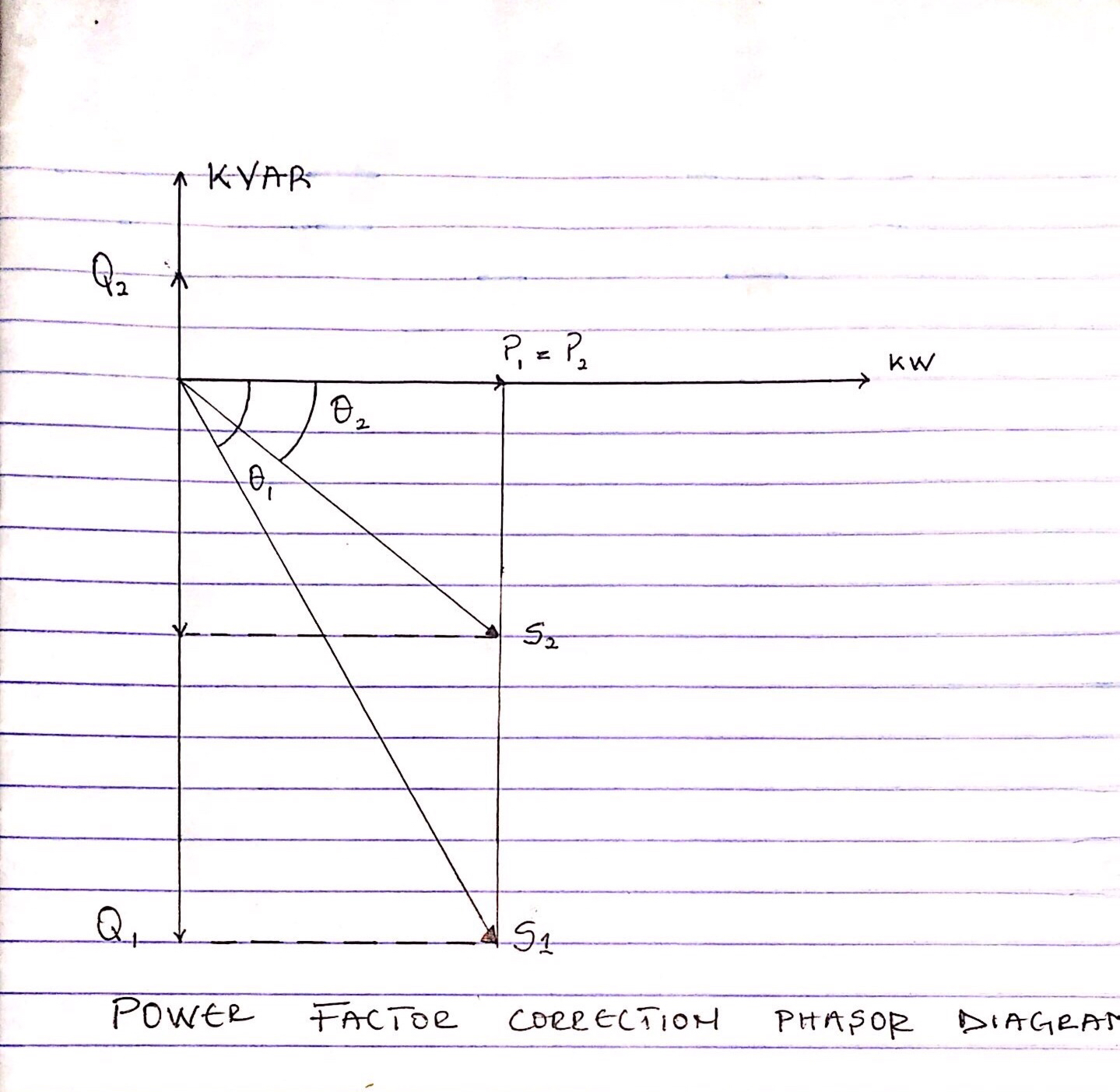 2 .Power factor is determined by the ratio  of the real power absorbed by the load to the apparent power flowing in the circuit and the power factors ranges in values from "0 to 1"Motors with variable loads have a lower power factor when not fully loaded. Induction motors, transformers and other inductive loads are what determines if a power factor is good or bad in the dangote cement factory. 
 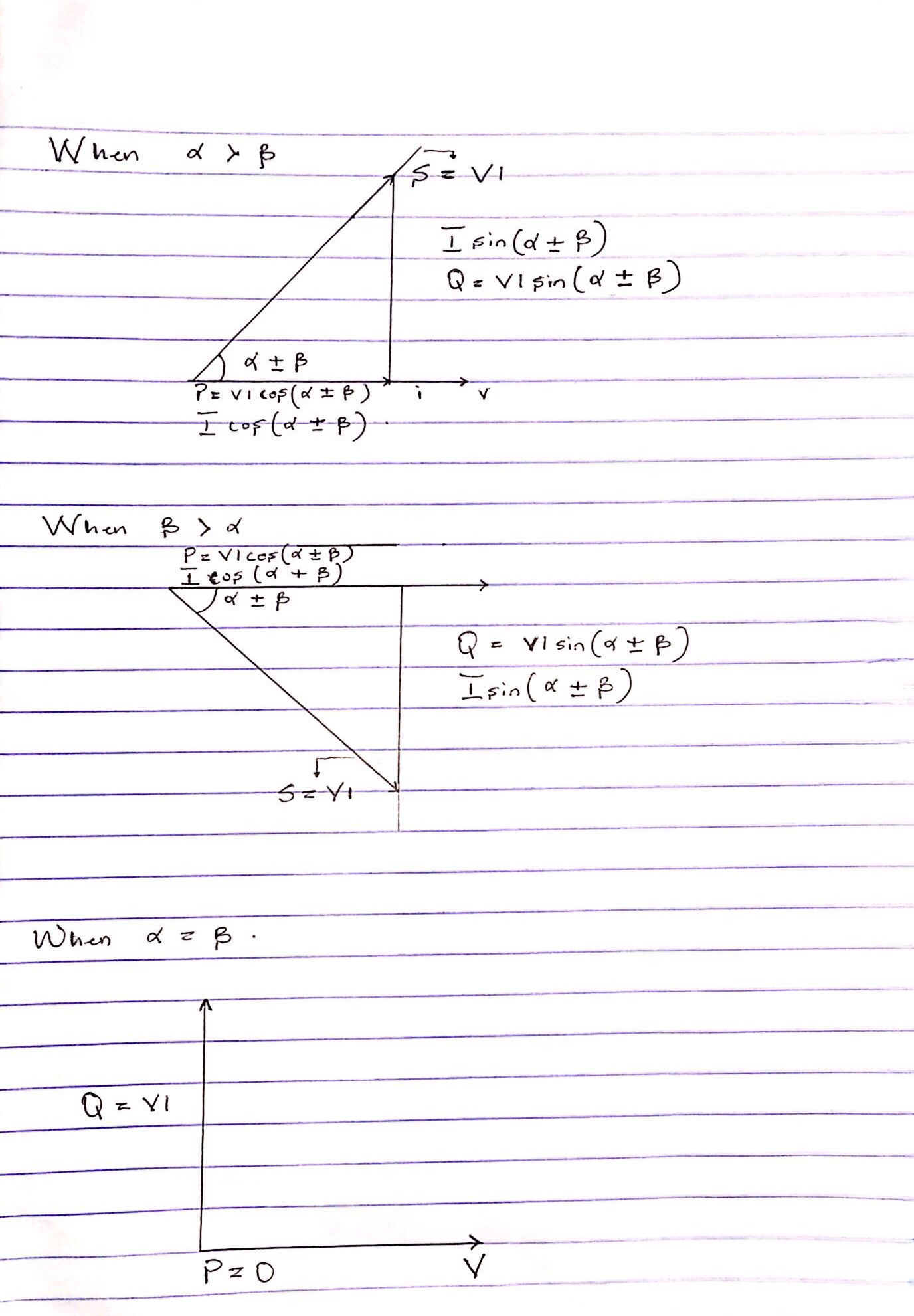 3 . 3. The diagram above detailed as ;    First diagram shows: Power factor is lagging     Second diagram shows: Power factor is leading     Third diagram shows: Power factor is unity (1)4.    P =VIcos( α ± β)    Q = VIsin( α ± β)5 . Increasing the power factor of a load, improving efficiency for the distribution system to which it is connected to.Increasing the load carrying capacity and reducing the demand charge, not only the decreasing of bills, but also allowing for future growth.Improving voltage drops6 .Reactive power is the resultant power in (watts) of an AC circuit when the current waveform is out of phase with the waveform of the voltage, usually by 90 degrees if the load is purely reactive, and is the result of either capacitive or inductive loads.7 .  True power = 0.4 × 2×106                         = 2MWθ1 = cos-1 (0.4) = 66.42°;θ2 = cos-1(0.85) = 37.79°;Tan θ1 = Tan(66.42) = 2.29°Tan θ2 = Tan(37.79) = 0.78°Required capacitor (C) = P (tanθ1 – tanθ2)                                 = 2×106 ( 2.29 – 0.78)                                      = 3020KVARReactive Power (Q) = P ( sinθ1  – sinθ2)                             = 2×106 ( 0.92 – 0.61)                                  = 958KVAR8 . S = 5 MVA= 5×106 VA  ,             Vrms = 6 KV​PF1 = 40≈0.4       PF2 =85≈0.85        Q=?   ,  C=?    PF= cos   P =0.4×5×106 = 2,000,000 ≈ 2MWRecall; C = 3020KVARQ = 958KVAR       958KVAR - 3020KVAR       P(tan) = 2,062,000 ≈ 2.062 × 106VAR For magnitude; Q7 = 3140320VAQ8 = 3221714VA= 81.394KVA9 . True power = 100KW     α = cos-1(0.85) = 31.79°.              β =  cos-1(0.95) = 18.19°Tan α  = 0.62°Tan β = 0.33°Required Capacitor (C) = P (tan α – tan β)                                     = 100×103( 0.62 – 0.33)                                        = 29KVARReactive Power (Q) = P (sinα  – sinβ)                                 =  100×103 ( 0.53 – 0.31)                                 = 23KVAR10 . M1 has a lower power factor which is lower than M2. Which indicates that M2 would be more efficient with a lower reactive power. And M2 has a power factor close to unity.s/n                                 M1                                     M2Given : PF= 0.85,  real power, P =20kw,  VL=415Given : PF= 0.95,  real power, P =20kw,  VL=4151Apparent power, s required = =31.7883Reactive  power Q1 =sin   Q1 = sin (31.7883) x Q1 =12394.876 VAR Apparent power, s required = =  2Apparent power, s required = =31.7883Reactive  power Q1 =sin   Q1 = sin (31.7883) x Q1 =12394.876 VAR = 18.1948Reactive  power Q1 =sin   Q1 = sin (18.1948) x Q1 =6573.656853 VAR